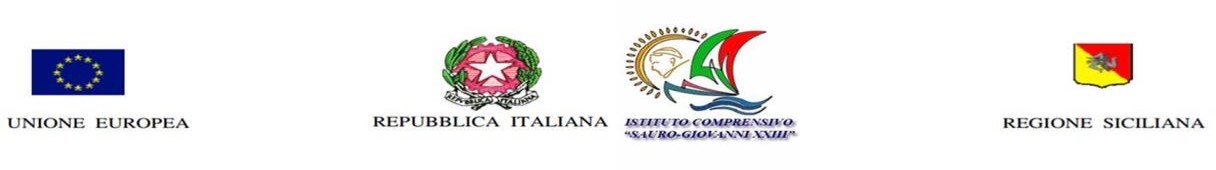 I S T I T U T O C O M P R E N S I V O “ S A U R O - G I O V A N N I X X I I I "e.mail ctic8a800e@istruzione.it- PEC ctic8a800e@pec.istruzione.itVia T. Tasso, 2 – Tel. 095475037- Fax 095473442 - C.F. 93209870877 Cod. Mecc. CTIC8A800E Sito web: WWW.ICSAURO-GIOVANNIXXIII.EDU.IT95123 CATANIAALLEGATO 2ADOZIONE LIBRI DI TESTO SCUOLA SECONDARIA I GRADOANNO SCOLASTICO  	CLASSE 	SEZ. 	DISCIPLINA  	TESTO SCELTO PER NUOVA ADOZIONE 2020/2021RELAZIONE DEL DOCENTE CON LE MOTIVAZIONI DELLA PROPOSTACATANIA,	         FIRMETITOLO DEL TESTOAUTORECASA EDITRICECODICE ISBNPREZZO